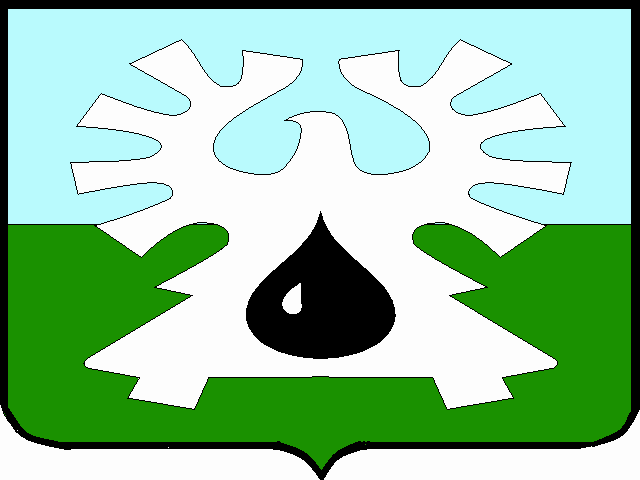 МУНИЦИПАЛЬНОЕ ОБРАЗОВАНИЕ ГОРОД УРАЙХанты-Мансийский автономный округ-ЮграАДМИНИСТРАЦИЯ ГОРОДА УРАЙПОСТАНОВЛЕНИЕот 29.10.2019                                                                                                               №2639О прогнозе социально-экономического развития муниципального образования городской округ город Урай на 2020 год и плановый период до 2022 годаВ соответствии с пунктом 3 статьи 173 Бюджетного кодекса Российской Федерации и согласно постановлению администрации города Урай от 12.10.2017 №2958 «О Порядке разработки, корректировки, одобрения, осуществления мониторинга и контроля реализации прогноза социально-экономического развития муниципального образования городской округ город Урай на среднесрочный период»: 1. Одобрить прогноз социально-экономического развития муниципального образования городской округ город Урай на 2020 год и плановый период до 2022 года согласно приложению.2. Управлению экономики, анализа и прогнозирования администрации города Урай (Л.В.Уланова) обеспечить:1) государственную регистрацию прогноза социально-экономического развития муниципального образования городской округ город Урай на 2020 год и плановый период до  2022 года в федеральном государственном реестре документов стратегического планирования и  размещение в федеральной информационной системе стратегического планирования;2) размещение прогноза социально-экономического развития муниципального образования городской округ город Урай на 2020 год и плановый период до 2022 года на официальном сайте органов местного самоуправления города Урай в информационно-телекоммуникационной сети «Интернет» в подразделе «Стратегическое планирование» раздела «Экономика».3. Постановление опубликовать в газете «Знамя» и разместить на официальном сайте органов местного самоуправления города Урай в информационно-телекоммуникационной сети «Интернет».4. Контроль за выполнением постановления возложить на заместителя главы города Урай С.П. Новосёлову.Исполняющий обязанности главы города Урай                                  В.В.Гамузов Приложение к постановлению администрации  города Урайот 29.10.2019 №2639Прогноз социально-экономического развития муниципального образования городской округ город  Урай  на 2020 год и на плановый период до 2022 годаУправление экономики, анализа и прогнозирования администрации города УрайУрай,  2019 годПояснительная записка к прогнозу социально-экономического развития муниципального образования городской округ город Урай на 2020 год и плановый период до 2022 годаСодержаниеОсновные тенденции социально-экономического развития за отчетный период.Социально-экономический потенциалПрогноз социально-экономического развития муниципального образования город Урай на 2020 год и плановый период до 2022 года разработан с учетом целей и задач, поставленных в Указе Президента Российской Федерации от 07.05.2018 №204 «О национальных целях и стратегических задачах развития Российской Федерации на период до 2024 года», на основе одобренных Правительством Российской Федерации сценарных условий социально-экономического развития Российской Федерации, исходя из ориентиров и приоритетов социально-экономического развития, сформулированных в Стратегии социально-экономического развития Ханты-Мансийского автономного округа - Югры на период до 2030 года, Стратегии социально-экономического развития муниципального образования городской округ город Урай  до 2020 года и на период до 2030 года, в государственных и муниципальных программах, а также в «дорожных картах».Прогноз социально-экономического развития муниципального образования город Урай на 2020 год и плановый период до 2022 года разработан в составе двух основных вариантов - консервативного и базового. Консервативный вариант характеризует основные тенденции и параметры развития экономики в условиях прогнозируемого изменения внешних и внутренних факторов при сохранении основных тенденций изменения эффективности использования ресурсов.Базовый вариант ориентирован на достижение целевых показателей социально-экономического развития и решение задач стратегического планирования, предполагает устойчивый рост экономики муниципального образования. Предполагает реализацию активной политики, направленной на улучшение инвестиционного климата, повышение конкурентоспособности и эффективности бизнеса, на стимулирование экономического роста и модернизацию экономики. Итоги развитияВ течение 2018 года проводился мониторинг социально-экономического развития города Урай, осуществлялось взаимодействие с предприятиями, организациями и учреждениями города по принятию управленческих решений в рамках развития города Урай.В соответствии с проведенным анализом динамики социально-экономических показателей определены основные тенденции развития муниципального образования город Урай в 2018 году: Таблица 1Основные цели развития на среднесрочную перспективу1.3.1. Главной целью социально-экономического развития является переход к устойчивому развитию и реализация такой социально-экономической политики, которая обеспечивает сбалансированное решение социально-экономических задач и проблем сохранения благоприятной окружающей среды и природно-ресурсного потенциала в целях удовлетворения потребностей нынешнего и будущего поколения людей. 1) Развитие человеческого потенциала - формирование благоприятной социальной среды, обеспечивающей всестороннее развитие личности на основе образования, культуры и науки, здорового образа жизни населения, заботы об условиях труда, семьях, внедрения принципов социальной справедливости; повышения уровня общественной безопасности и т.п.2) Диверсификация и инновационное развитие экономики - развитие эффективного инновационного производства, комплекса сферы услуг, обеспечивающих интеграцию в реальную национальную экономику на базе роста инвестиций, создание новых высококонкурентных рабочих мест, привлечения высококвалифицированных кадров, максимизация доходов местного бюджета, роста прибылей предприятий, роста малого предпринимательства и пр.3) Обеспечение безопасности среды проживания, позволяющей сформировать здоровую, безопасную, благоустроенную и стимулирующую среду обитания.4) Формирование эффективного управления - формирование гражданского общества и развитие городского местного самоуправления (партнерство в экономической, социальной и культурной сферах, выработка механизмов эффективного взаимодействия), формирование имиджа города и городской маркетинговой концепции, развитие рыночной, информационной инфраструктуры, развитие системы достоверной и доступной информации, превращение ее в реальную основу сплочения местного сообщества  и т.п.5) Создание благоприятных условий для развития малого и среднего бизнеса - создание благоприятного социально-экономического и правового климата для предпринимателей города.1.3.2. Реализация  поставленных целей может быть достигнута благодаря достижению следующих задач:1) создание  благоприятных социальных, экономических и экологических условий жизни населения на территории города  на среднесрочную перспективу;2) усиление интеграционных процессов с предприятиями и учреждениями других регионов с целью расширения производственного разнообразия; 3) создание благоприятного инвестиционного климата в городе с целью привлечения в город перспективных проектов и программ;4) развитие гражданских инициатив и поощрение форм территориального общественного самоуправления;5) улучшение качества городской среды в сочетании с совершенствованием  хозяйственной инфраструктуры города и созданием благоприятного архитектурного облика. 2. Основные приоритеты социально-экономического развития города Урай на очередной финансовый год и плановый период.2.1. Динамика основных показателей экономического развития.2.1.1. Промышленное производство.Прогноз производства промышленной продукции (разделы В, С, D, Е) на 2020 - 2022 годы сформирован  в структуре ОКВЭД с учетом тенденций развития производства в 2018 году, анализа положения на внутреннем и внешнем рынках, размеров поставок продукции для муниципальных нужд и других условий экономической деятельности. За период с 2020 по 2022 годы объем отгруженных товаров собственного производства, выполненных работ и услуг собственными силами  возрастет на 19,45% и составит 7902,05 млн.рублей (в сравнении с 2018 годом). В среднесрочной перспективе в структуре промышленного производства не ожидается существенных изменений. Раздел В: Добыча полезных ископаемых.В 2019 году «Добыча полезных ископаемых» по оценке увеличится на 4,91 % к 2018 году  и составит 3080,0 млн.рублей,  индекс производства к уровню предыдущего года – 100,2%.Объём «Добычи полезных ископаемых» в действующих и сопоставимых ценах (в процентах к предыдущему году) по консервативному и базовому вариантам прогноза составит:в 2020 году – 2925,0 млн.рублей (94,97%) и 3153,93 млн.рублей (102,4%);в 2021 году – 3038,00 млн.рублей (103,86%) и 3281,00 млн.рублей (104,03%);в 2022 году – 3165,00 млн.рублей (104,18%) и 3430,0 млн.рублей (104,54%).В основном, реальный сектор городской экономики сейчас и в будущем будет представлен малыми обрабатывающими производствами.Раздел С: Обрабатывающие производства.В 2019 году отрасль «Обрабатывающие производства» по оценке вырастет на 2,74% и составит 1726,12 млн.рублей,  индекс производства к уровню предыдущего года – 98,22%.Объём отгруженных товаров собственного производства по отрасли «Обрабатывающие производства» составит в 2022 году по консервативному и базовому вариантам 1871,32 и 1927,93 млн. рублей соответственно, индекс производства – 100,5% и 100,65%. Рост обусловлен, в основном, ростом объёмов отгруженных товаров собственного производства на предприятиях стройиндустрии и производства нефтепродуктов.  В секторе пищевой промышленности преобладает частная собственность (малые предприятия, индивидуальные предприниматели). Тенденция роста в прогнозируемом периоде 2020-2022 годы сохранится и к 2022 году составит 122,0 и 123,0 млн. рублей по консервативному и базовому вариантам соответственно.Основными задачами в перспективном развитии «обрабатывающей отрасли» являются: сохранение достигнутых объёмов продаж и привлечение новых потребителей, своевременное обеспечение качественной готовой продукцией, освоение новых видов выпускаемой продукции, выход на рынок современных технологий и модернизация имеющегося оборудования. Раздел D: Обеспечение электрической энергией, газом и паром, кондиционирование воздуха.В 2019 году «Обеспечение электрической энергией, газом и паром, кондиционирование воздуха» по оценке увеличится на 5,86% к показателю 2018 года и составит 1880,00 млн.рублей,  индекс производства к уровню предыдущего года – 100,53%.В действующих и сопоставимых ценах (в процентах к предыдущему году) объём «Обеспечение электрической энергией, газом и паром, кондиционирование воздуха» по консервативному и базовому вариантам  прогноза составит:в 2020 году – 1990,0 млн.рублей (105,85%) и 1995,0 млн.рублей (106,12%);в 2021 году – 2110,0 млн.рублей (106,03%) и 2120,0 млн.рублей (106,27%);в 2022 году – 2240,0 млн.рублей (106,16%) и 2260,0 млн.рублей (106,6%).Основными предприятиями, осуществляющими производство, передачу и распределение тепловой энергии и горячей воды, бесперебойное снабжение попутным и сжиженным газом,  оказание услуг по передаче электрической энергии потребителям города и предприятий города Урай являются АО «Урайтеплоэнергия», АО «Газпром Энергосбыт Тюмень», ОАО «ЮТЭК-Энергия» соответственно.Раздел E: Водоснабжение, водоотведение, организация сбора и утилизации отходов, деятельность по ликвидации загрязнений.В 2019 году объем отгруженных товаров собственного производства, выполненных работ и услуг по виду экономической деятельности «Водоснабжение, водоотведение, организация сбора и утилизации отходов, деятельность по ликвидации загрязнений» по оценке увеличится на 7,5% относительно показателя 2018 года и составит 240,0 млн.рублей,  индекс производства к уровню предыдущего года – 100,09%.В действующих и сопоставимых ценах (в процентах к предыдущему году) объём отгруженных товаров собственного производства, выполненных работ и услуг по виду экономической деятельности «Водоснабжение, водоотведение, организация сбора и утилизации отходов, деятельность по ликвидации загрязнений»  по консервативному и базовому вариантам прогноза составит:в 2020 году – 251,45 млн.рублей (104,77%) и 252,2 млн.рублей (105,08%);в 2021 году – 264,7 млн.рублей (105,27%) и 266,11 млн.рублей (105,52%).в 2022 году – 281,66 млн.рублей (106,41%) и 284,12 млн.рублей (106,77%).Водоснабжение города осуществляется АО «Водоканал», основными задачами которого является организация производственно-хозяйственной деятельности на основе широкого использования новейшей техники и технологии, проведение мероприятий по улучшению качества питьевой воды,  предоставление потребителю качественной питьевой воды, отвечающей установленным гигиеническим нормативам.2.1.2. Агропромышленный комплекс.Сельскохозяйственное производство в муниципальном образовании город Урай осуществляет сельскохозяйственное  предприятие - АО «Агроника» (44,7% в общем объеме валовой сельскохозяйственной продукции), крестьянские (фермерские) хозяйства (3,9%) и хозяйства населения (51,4%). В объеме продукции сельского хозяйства в стоимостном выражении в 2018 году животноводство занимает 58,7%, растениеводство – 41,3%. Основными отраслями животноводства являются птицеводство, молочное скотоводство, свиноводство. Растениеводство специализируется на производстве картофеля и овощей.Объем производства продукции сельского хозяйства всеми сельхозпроизводителями сформирован с учетом объемов производства готовой продукции растениеводства и животноводства.Таблица 2Сохраняется тенденция роста индекса производства продукции сельского хозяйства до 103,88% к 2022 году.Основную часть выпуска сельскохозяйственной продукции занимает животноводство по направлению – молочное скотоводство. Развитие и сохранение животноводства и увеличение на этой основе продуктивности животных является одним из приоритетных направлений в повышении конкурентоспособности аграрного сектора экономики города.Основная доля сельскохозяйственной продукции города в хозяйствах населения производится, как для собственного потребления, так и на реализацию населению города.              В рамках муниципальной программы «Развитие малого и среднего предпринимательства, потребительского рынка и сельскохозяйственных товаропроизводителей города Урай» на 2016 - 2020 годы  приоритетными направлениями на планируемый период являются:1) Развитие материально-технической базы местных сельскохозяйственных товаропроизводителей, через реализацию мероприятий программ по поддержке агропромышленного комплекса.2) Формирование и предоставление земельных участков под размещение перерабатывающего сельскохозяйственного производства, объектов для хранения и реализации сельскохозяйственной продукции местных сельскохозяйственных товаропроизводителей в соответствии с земельным законодательством Российской Федерации.3) Оказание            методической,        консультационной     помощи крестьянским  (фермерским)  хозяйствам и индивидуальным  предпринимателям,  занимающимся сельскохозяйственным производством,   по   вопросам     сельскохозяйственной деятельности.4) Организация проведения просветительских радио- и телепередач, издание статей в целях повышения имиджа сельскохозяйственной деятельности.5) Оказание содействия в организации участия местных      сельскохозяйственных товаропроизводителей в выставочно-ярмарочных         мероприятиях         федерального,  регионального и      межмуниципального    уровней. 6) Предоставление субсидий на поддержку растениеводства, переработки и реализации продукции растениеводства, на поддержку животноводства, переработки и реализации продукции животноводства, на поддержку мясного скотоводства, переработки и реализации продукции мясного скотоводства.Выполнение намеченных мероприятий позволит увеличить объемы сельскохозяйственного производства. В прогнозируемом периоде планируется дальнейшая разработка и выпуск конкурентоспособной продукции, освоение новой технологии производства и выход на новые рынки сбыта.2.1.3. Развитие малого и среднего предпринимательства.По состоянию на 01.01.2019 года на территории  города  Урай осуществляли предпринимательскую  деятельность 1 среднее предприятие  со среднесписочной  численностью 0,108 тыс. человек и  251 малое предприятие со среднесписочной численностью 2,048  тыс. человек. По оценке 2019 года число малых предприятий и численность работников           незначительно увеличится и составит 253 единицы и 2,050 тыс. человек соответственно. На территории города Урай продолжит осуществлять деятельность 1 среднее предприятие, численность работников в котором сохранится и составит 0,108 тыс. человек.В период 2020-2022 годов прогнозируется  незначительное увеличение числа предприятий малого и среднего бизнеса от 254 (консервативный вариант) и 257 (базовый вариант)  до 256 и 266 единиц соответственно  и среднесписочной численности работников от 2,158 и 2,169 до 2,185 и 2,207 тыс. человек соответственно.Непроизводственная сфера по-прежнему остается  более привлекательной для малого бизнеса, чем производственная. Доминирующими видами деятельности как по количеству действующих, так и вновь созданных предприятий являются:1) строительные организации  - 16,7% (42 предприятия);  2) предприятия  оптовой и розничной торговли – 22,3% (56 предприятий);3) организации, занимающиеся транспортировкой и хранением - 10,8% (27 предприятий);4) деятельность профессиональная, научная и техническая – 9,2% (23 предприятия);5) деятельность по операциям с недвижимым имуществом – 8,4% (21 предприятие).Структура предприятий по видам экономической деятельности сохраняется в прогнозном периоде.Таким образом, в сфере малого предпринимательства в прогнозируемом периоде наблюдается планомерное развитие, характеризующееся положительной динамикой его основных экономических показателей, в том числе рост оборота малых и средних предприятий, включая микропредприятия. В 2022 году оборот средних и малых предприятий составит 4,289 (консервативный вариант) и 4,482  млрд. руб. (базовый вариант),  по сравнению с отчетным 2018 годом возрастет на 26,2% и 31,9% соответственно.В целях обеспечения эффективного развития бизнес – среды в муниципальном образовании город Урай приоритетным направлением является взаимодействие муниципалитета с представителями малого и среднего бизнеса на основе взаимовыгодного сотрудничества и конструктивного диалога. Являясь одним из составляющих экономического потенциала города, деятельность малого предпринимательства влечет за собой положительный эффект развития производства потребительских товаров и услуг, сокращает уровень безработицы за счет создания новых рабочих мест.2.1.4. Развитие потребительского рынка.Розничная торговля в муниципальном образовании город Урай сохраняет стабильность, устойчивость, высокую степень товарного насыщения и положительную динамику развития. Потребность населения в товарах народного потребления обеспечивается, в основном, за счет ввоза товаров из других регионов. Конкуренция позволяет заметно улучшить уровень обслуживания населения, предоставляя покупателю право выбора, как товаров, так и услуг.С учетом положительной динамики оборота розничной торговли и увеличения объема платных услуг населению в отчетном периоде, ожидаемая оценка на 2019 год  и прогноз на плановый период до 2022 года сохранит темп роста показателей. Таблица 3В условиях стабильной инфляции и роста платежеспособности населения к 2022 году относительно 2019 года:1) темп роста оборота розничной торговли в прогнозном периоде составит 114%, индекс физического объема – 109,7%;2) темп роста объема платных услуг в прогнозном периоде составит 114,7%, индекс физического объема –  109,8%.В прогнозном периоде торговая сеть будет развиваться в направлении укрупнения и специализации непродовольственной торговли и совершенствования самообслуживания при торговле товарами повседневного спроса в условиях благоприятной конъюнктуры. На рынке платных услуг в прогнозном периоде не произойдет значительного изменения их структуры. По-прежнему услуги обязательного характера (жилищно-коммунальные, телекоммуникационные, транспортные, бытовые услуги) будут наиболее востребованы, их удельный вес в общем объеме платных услуг, реализуемых населению, составит более 75%. Услуги культуры, медицинские услуги и услуги образования, туризма, санаторно-оздоровительные услуги будут иметь стабильные темпы роста, но доля каждого из них в общем объеме невысока, за исключением услуг медицины и системы образования, и динамика их объемов не вносит существенного изменения в общую структуру потребления платных услуг населением.2.1.5.	Инвестиции, строительство и реализация программВ городе Урай в рамках реализации инвестиционной политики и в целях повышения инвестиционной привлекательности разработаны документы в соответствии с рекомендациями и поручениями, кроме того, созданы страницы на официальном сайте органов местного самоуправления города Урай в информационно-телекоммуникационной сети «Интернет»: - «Экономика» - «Инвестиционная политика» (http://uray.ru/investitsionnaya-politika-goroda/), - «Экономика» - «Стратегическое планирование» (http://uray.ru/strategiya-razvitiya/), - «Экономика» - «Предпринимательство» (http://uray.ru/predprinimatelstvo-1/).В целях создания условий для развития благоприятного инвестиционного климата в городе Урай на постоянной основе проводится работа по информированию субъектов, осуществляющих хозяйственную деятельность, о поддержке инвестиционных проектов и мероприятиях, реализуемых в Ханты-Мансийском автономном округе – Югре, направленных на создание благоприятных условий для привлечения частных инвестиций в экономику Ханты-Мансийского автономного округа – Югры.Инвестиции в основной капитал по итогам 2018 года обеспечены на 80,4% за счет собственных средств предприятий, 19,6% составят привлеченные средства. По оценке в 2019 году объем инвестиций в основной капитал за счет всех источников финансирования увеличится на 11,7% к уровню предыдущего года и составит 1604,48 млн. рублей. При этом структура инвестиций существенно не изменится. Обеспечивается благоприятная для инвестиций административная среда, в том числе посредством предотвращения (устранения) введения нормативными правовыми актами избыточных обязанностей, запретов и ограничений для субъектов предпринимательской деятельности, а также создания условий для развития конкуренции на приоритетных, социально - значимых рынках товаров, работ, услуг и снятием административных барьеров при выдаче разрешений на строительство, подключение к инженерной инфраструктуре. Важным элементом является и снижение сроков предоставления муниципальных услуг при получении разрешительных документов:1) по подготовке и выдаче градостроительных планов земельных участков с 20 до 13 рабочих дней;2) по выдаче разрешения на строительство с 14 до 5 рабочих дней.На рост инвестиций в среднесрочной перспективе повлияет реализация 7 инвестиционных проектов инвестиционной емкостью более  1 730,2 млн. рублей таких, как торгово-развлекательный центр, 2 проекта в сфере жилищно-коммунального хозяйства, 2 проекта по жилищному строительству и строительство двух школ.В рамках инвестиционной программы ОАО «ЮТЭК-Региональные сети» на 2018-2022 годы:1) в 2018 году вложено финансовых средств в сумме 31,36 млн. рублей  на техническое перевооружение и реконструкцию 3 объектов электросетевого хозяйства;2) до 2022 года планируется вложение инвестиций более 312,0 млн.рублей. Инвестиции запланированы на подключение к сетям мкр. Земля Санникова (многоквартирные дома, школа на 1125 мест), школы на 528 мест в мкр.1А, объекты на улицах Кондинская, Яковлева, Тюменская и десятка других.В результате положительной динамики инвестиций к 2022 году объем инвестиций в основной капитал составит:1) консервативный вариант – 1523,6 млн. руб. (индекс физического объема – 97,8%);2) базовый вариант – 1640,87 млн. руб. (индекс физического объема – 97,92%).Объем строительных работ в основном обеспечивается за счет реализации крупных инвестиционных проектов в различных отраслях, в том числе создания объектов социальной и транспортной инфраструктуры, жилищного строительства.Объем работ, выполненных по виду деятельности «Строительство», 
по оценке 2019 года составит 587,21 млн. рублей или 106,2% к уровню 2018 года.Объем жилищного строительства по оценке в 2019 году составит 18,3 тыс. кв. метров, что выше уровня 2018 года на 19,6%. В 1 квартале 2019 года:1)  предоставлены две инвестиционные площадки под строительство многоквартирных домов в мкр.1А.;2) выдано 1 разрешение на строительство под магазин строительных материалов в мкр.Аэропорт и 2 разрешения на строительство под многоквартирные дома мкр.1 (дома №5, №6).В целом, за период 2020-2022 годов по базовому варианту прогноза планируется построить 51,4 тыс. кв. метров жилья.Главным источником финансирования строительства жилья в городе остаются привлеченные средства, в том числе средства населения. В прогнозируемом периоде на территории муниципального образования город Урай будет продолжена работа, направленная на:1) развитие инвестиционной привлекательности города Урай, учитывая результаты проводимых мониторингов социально-экономического развития города Урай. Кроме того, актуализация информации на сайте по формированию благоприятного инвестиционного климата, с учетом актуализации стратегических документов муниципалитета;2) реализацию мероприятий «дорожной карты» по созданию  комфортных условий в зонах застройки индивидуальными жилыми домами на 2016-2020 годы;3) реализацию мероприятий «дорожной карты» по обеспечению граждан земельными  участками для индивидуального жилищного строительства на 2016-2020 годы;4) актуализацию перечня свободных земельных участков, предназначенных для осуществления инвестиционной деятельности на территории города Урай;5) актуализацию перечня инвестиционных предложений (проектов), предлагаемых в муниципальном образовании городской округ город Урай;6)  актуализацию перечня объектов инфраструктуры, предлагаемых для осуществления инвестиционной деятельности, располагающихся на территории муниципального образования город Урай.2.2. Развитие отраслей социальной сферы.2.2.1. Демографическая ситуацияДостижение целей демографической политики в значительной степени зависит от   успешного  решения  широкого  круга задач социально-экономического  развития, включая обеспечение  стабильного экономического роста и роста благосостояния населения; снижение уровня бедности и уменьшение дифференциации по доходам; интенсивное развитие человеческого капитала и создание  эффективной социальной инфраструктуры (здравоохранение, образование, социальная защита населения);  рынка доступного жилья; гибкого рынка труда; улучшение санитарно-эпидемиологической обстановки.Среднегодовая численность населения города Урай в 2018 году согласно статистическим данным составила 40,385 тыс.человек. В прогнозируемом периоде ожидается увеличение среднегодовой численности населения города в среднем на 100,1%.Основным фактором демографического развития является естественный прирост. В 2020-2022 годах по базовому варианту прогнозируется рост родившихся. В 2022 году численность родившихся увеличится на 52 человека и составит 537 младенцев (110,7%) по сравнению с отчетным 2018 годом. Коэффициент естественного прироста населения в 2022 году составит 3,6 на 1000 жителей. Таблица 4Благодаря процессам, происходящим в городе по модернизации здравоохранения, проведению профилактических мер, снижению смертности от управляемых причин, внедрения высокотехнологичных методов лечения, в прогнозном периоде планируется благополучная демографическая ситуация. Устойчивость демографического развития города обеспечена молодой возрастной структурой населения.Проведение профилактических мероприятий (ежегодные медосмотры) позволяют на ранних стадиях выявить и предупредить о возникшем заболевании и своевременно назначить лечение, что положительно отразится на продолжительности жизни.Вторым фактором демографического развития является миграционное движение населения. В 2020-2022 годах по базовому варианту прогнозируется превышение числа выбывших над прибывшими на территорию города на постоянное место жительства. Для улучшения демографической ситуации, развития гражданского общества, а также повышения безопасности населения в городе Урай в прогнозируемом периоде будет продолжена реализация следующих муниципальных программ:«Культура города Урай» на 2017-2021 годы;«Улучшение жилищных условий жителей, проживающих на территории муниципального образования город Урай» на 2019-2030 годы;  «Защита населения и территории городского округа город Урай от чрезвычайных ситуаций, совершенствование гражданской обороны» на 2019-2030 годы; 4) «Профилактика правонарушений на территории города Урай» на 2018-2030 годы; 5) «Развитие образования и молодежной политики в городе Урай» на 2019-2030 годы;6) «Развитие физической культуры, спорта и туризма в городе Урай» на 2019-2030 годы2.2.2. Состояние рынка трудаВ современных условиях особенно актуальны вопросы прогнозирования занятости в системе местного самоуправления, а также разработка планово-программных методов в управлении процессами занятости. В среднесрочной перспективе ситуация на рынке труда будет формироваться под воздействием демографического фактора, а также спроса работодателей на рабочую силу.Оценивая ситуацию на рынке труда города в 2019 году, численность трудовых ресурсов (рабочей силы) увеличится на 0,22%  и составит 27,61 тыс.человек (в отчетном 2018 году – 27,55 тыс.человек). В соответствии с прогнозными данными в 2022 году численность трудовых ресурсов увеличится: по консервативному варианту – 27,67 тыс.чел., по базовому  варианту – 27,76.  Численность занятых в экономике города в 2018 году составила 22,10 тыс.человек, что на 1,91% меньше, чем в 2017 году. В соответствии с прогнозными данными в 2022 году численность занятых в экономике увеличится: по консервативному варианту – 22,42 тыс.человек, по базовому варианту – 22,53.Оценочные показатели численности безработных, зарегистрированных в службе занятости, в 2019 году оцениваются в 115 человек.  Прогнозные показатели по численности безработных на 2020-2022 годы имеют положительную динамику и сократятся  со 115 человек в 2019 году до 105 человек  в 2022 году.По оценке 2019 года наблюдается увеличение показателя «Уровень  зарегистрированной безработицы», но в дальнейшем к 2022 году прослеживается  постепенное снижение по данному показателю: с 0,41% до 0,38%.  Таблица 5В рамках реализации мероприятий государственной программы Ханты-Мансийского автономного округа – Югры «Поддержка занятости населения»  по стабилизации ситуации на рынке труда, Урайским центром занятости населения в постоянном режиме ведется работа с работодателями города Урай.Реализация мероприятий программы Ханты-Мансийского автономного округа – Югры на территории города Урай позволяет не допустить роста безработицы, способствуют сохранению кадрового потенциала работников организаций, созданию постоянных и временных рабочих мест для безработных граждан и незанятого населения, адаптации граждан  на рынке труда. Будет продолжена работа, направленная на оказание содействия трудоустройству граждан, ищущих работу, привлечению работодателей к участию в мероприятиях программы, действующей на территории Ханты-Мансийского автономного округа – Югры.2.2.3.	Уровень жизни населенияВ отчетном 2018 году по отношению к 2017 году сложились положительные тенденции в сфере доходов населения: 1) увеличение среднемесячной заработной платы работников на  5,4%;2) отсутствие долгов по заработной плате перед работниками предприятий бюджетной сферы города;3) увеличение среднего дохода пенсионера с учетом начисленных дополнительных пенсий на 1,7%.По ожидаемой оценке на 2019 год и на прогнозируемый период до 2022 года сохранится положительная динамика роста уровня жизни населения. Основным фактором является увеличение номинальной начисленной среднемесячной заработной платы работников организаций в среднем на 102,7% ежегодно. При этом также отмечается рост реальных денежных доходов населения, которые к 2022 году составят 99,3%.Показатели доходов населенияТаблица 6Наиболее значимыми факторами, определяющими динамику уровня жизни населения в прогнозируемом периоде, являются стабильное развитие экономики города за счет эффективной деятельности крупных, средних и малых предприятий, развитие индивидуального предпринимательства, увеличения инвестиционного потенциала города, а также обеспеченность населения комфортным жильем, развития здравоохранения, образования, культуры, социального обеспечения.2.3. Бюджет муниципального образования городской округ город Урай.2.3.1. Основные характеристики бюджета за отчетный период.Бюджет городского округа город Урай на 2018 год и на плановый период 2019 и 2020 годов сформирован в установленные сроки и утвержден решением Думы города Урай от 26.12.2017 №105. По итогам работы за 2018 год, бюджет городского округа город Урай исполнен следующим образом:    	Таблица 7   Налоговая политика городского округа город Урай на 2018 год и на плановый период  2019 и 2020 годов нацелена на динамичное поступление доходов в бюджет города, обеспечивающее потребности бюджета, и строится с учетом изменений законодательства Российской Федерации при одновременной активной работе исполнительных органов государственной власти Ханты-Мансийского автономного округа – Югры и органов местного самоуправления по изысканию дополнительных резервов доходного потенциала бюджета города.В течение 2018 года бюджет муниципального образования исполнялся:1) для 5 казенных учреждений и 4 органов местного самоуправления на основании показателей бюджетной сметы;2) для 18 муниципальных бюджетных и 5 муниципальных автономных учреждений в рамках предоставления субсидий на выполнение муниципальных заданий, субсидий на иные цели и финансового обеспечения осуществления муниципальными бюджетными и автономными учреждениями полномочий администрации города Урай по исполнению публичных нормативных обязательств перед физическими лицами, подлежащих исполнению в денежной форме.В 2018 году бюджет городского округа исполнен в рамках реализации 19 муниципальных программ, незначительную долю расходов бюджета составили непрограммные направления деятельности. 2.3.2. Прогноз основных параметров бюджета муниципального образования городской округ город Урай на среднесрочный период 2020-2022 годовПроект прогноза бюджета городского округа город Урай на 2020 год и на плановый период до 2022 года по доходам рассчитывался на основе параметров прогноза основных показателей социально-экономического развития Российской Федерации,  Ханты Мансийского автономного округа - Югры, в соответствии с Бюджетным кодексом Российской Федерации, а также посланий Президента Российской Федерации Федеральному Собранию Российской Федерации от 01.03.2018 и 20.02.2019. 	На основе анализа сложившейся ситуации в экономике Российской Федерации, тенденций ее развития, для разработки прогноза  бюджета городского округа город Урай на 2020 год и на плановый период 2021 и 2022 годы по доходам за основу взят базовый вариант сценарных условий.Прогноз доходной части бюджета городского округа город Урай на 2020-2022 годыНалоговые доходы         		Расчет налоговых источников на 2020 год и плановый период 2021 и 2022 годов  производился  в соответствии с применением индексов потребительских цен на товары и услуги населению; прогноза Минэкономразвития Российской Федерации, согласно сценарным условиям, основным параметрам прогноза социально-экономического развития Российской Федерации на 2019-2021 годы; данных, сформированных с учетом анализа фактических поступлений прошлых лет, а также на основании предоставленной информации от главного администратора налоговых платежей – Межрайонной инспекции Федеральной налоговой службы №2 по Ханты-Мансийскому автономному округу - Югре.         		При этом особое внимание уделялось налогам, занимающим наибольший удельный вес в общем объеме бюджета: налогу на доходы физических лиц (НДФЛ), налогам на совокупный доход, земельному налогу. Эти налоги обеспечивают основную часть общих поступлений доходов в бюджет города Урай. 	   По расчету налогов хотелось бы отметить следующее:Налог на доходы физических лиц	Данный налог является среди налоговых доходов одним из основных источников поступлений местного бюджета.          		Анализ фактических поступлений прошлых лет и поступлений на 01.10.2019 показывает увеличение поступлений по отношению к 2018 году, в результате:         		1) индексации заработной платы в некоторых крупных организациях города Урай в размере от 5% до 7%,        		2) увеличения на 7,3 % норматива отчислений НДФЛ в бюджет города Урай (с 36,0% в 2018 году до 38,63% в 2019 году).         		В результате, ожидаемая оценка 2019 года по НДФЛ планируется больше на 5,0 % по отношению к плановому показателю 2019 года, а именно в сумме 518 139,0 тыс.рублей.         	Прогнозирование НДФЛ на 2020-2022 годы планируется с учетом ожидаемой оценки на 2019 год с процентом роста в размере 2,9% в 2020 году, в последующие годы в среднем 0,7% в 2021 - 2022 годах, в результате увеличения дополнительного норматива отчислений от НДФЛ с 3,13% в 2019 году, до 12,84% в 2020 году, на 2021-2022 год 10,60% и 10,80% соответственно, в соответствии с принятием решения о согласии на частичную замену  дотации на выравнивание бюджетной обеспеченности муниципальных районов (городских округов) дополнительными нормативами отчислений от налога на доходы физических лиц  на очередной финансовый 2020 год и на плановый период 2021-2022 годов, с целью сохранения положительной динамики поступления НДФЛ в бюджет городского округа город Урай в 2020-2022 годах. В результате с учетом установленных нормативов на 2020-2022 годы налог составит: на 2020 год – 667 146,3 тыс.рублей,  на 2021 год – 648 883,8 тыс.рублей,  на 2022 год – 664 968,4 тыс.рублей.Акцизы по подакцизным товарам (продукции)           Анализ фактических поступлений прошлых лет и поступлений на 01.10.2019 показывает увеличение поступлений в результате поэтапного увеличения норматива отчисления с федерального бюджета  в бюджеты субъектов Российской Федерации с 61,7% в 2017 году до 84,41% в 2018 году,  до 86,65% - в 2019 году,  до 66,6% - в 2020 году, до 74,9% - в 2021 году, до 83,3% - в 2022 году.              Данные изменения определены Федеральным законом от 30.11.2016 №409-ФЗ «О внесении изменений в Бюджетный кодекс Российской Федерации и признании утратившим силу отдельных положений законодательных актов Российской Федерации».        		В результате, ожидаемая оценка 2019 года по акцизам планируется на 6,7 % выше уровня фактических поступлений 2018 года, а именно в сумме 12 550,0 тыс.рублей.         		Прогнозирование  на 2020-2022 годы планируется с учетом установленных нормативов на 2020-2024 годы и составит:  на 2020 год –12 415,6 тыс.рублей,  на 2021 год –13 818,9 тыс.рублей,  на 2022 год –13 818,9 тыс.рублей.Совокупные налоги		В данную категорию налоговых доходов входят налог, взимаемый в связи с применением упрощенной системы налогообложения (УСН), налог на вмененный доход для отдельных видов деятельности (ЕНВД), налог, взимаемый в связи с применением патентной системы налогообложения (ПСН), единый сельскохозяйственный налог (ЕСХН).          		По упрощенной системе налогообложения анализ фактических поступлений прошлых лет и поступлений на 01.10.2019  показывает увеличение поступлений в результате:           1) ежегодного увеличения коэффициента-дефлятора К1 на 3,9% (с 1,425 в 2017 году до 1,481 в 2018 году) и  на 2,5% (с 1,481 в 2018 году до 1,518 в 2019 году) на основании Приказов Министерства экономического развития Российской Федерации от 30.10.2017 №579 и от 30.10.2018 №595 соответственно;          2) увеличения количества налогоплательщиков, применяющих данный режим,  в связи с их переходом с ЕНВД на данный режим налогообложения.  По данным налогового органа – главного администратора налоговых доходов, отчета МРИ ФНС России №2 по Ханты-Мансийскому автономному округу - Югре 5-УСН за 2018 год, количество зарегистрированных налогоплательщиков за последние три года увеличилось  (2018 год по отношению к 2016 году) на 7,1% или на (+62), и составило  в  2018 году - 938, в 2017 году- 907, в 2016 году - 876.         		В результате прогнозирование вышеизложенного налога на 2020 год планируется с учетом ожидаемой оценки на 2019 год в таком же размере в сумме 110 936,3 тыс.рублей.           В прогнозируемом периоде начиная с 2021 года наблюдается высокий темп роста налоговых поступлений до 19,4% по отношению к 2020 году в результате перехода налогоплательщиков ЕНВД на данную систему налогообложения (в связи с тем, что с 1 января 2021 года  единый налог на вмененный доход для отдельных видов деятельности в бюджет города Урай поступать не будет в соответствии с Федеральным законом от 29.06.2012 №97-ФЗ). В 2020-2022 годах, рост налоговых поступлений составит: на 2020 год –110 936,3 тыс.рублей, на 2021 год –132 406,7 тыс.рублей, на 2022 год –134 534,5 тыс.рублей.         		По  единому налогу на вмененный доход анализ фактических поступлений прошлых лет и поступлений на 01.10.2019 показывает стабильное снижение поступлений.          		Основными причинами снижения поступлений по данному налогу является уменьшение количества налогоплательщиков на 13% или (-99) в связи с их переходом на УСН или патентную систему  налогообложения. По данным налогового органа – главного администратора налоговых доходов, количество зарегистрированных налогоплательщиков за последние 3 года уменьшилось и составило в 2018 году – 661, в 2017 году – 706, в 2016 году – 760.        		В результате прогнозирование ЕНВД на 2020 год планируется с учетом ожидаемой оценки на 2019 год и составит в сумме 20 440,1 тыс.рублей.         		С 1 января 2021 года в соответствии с Федеральным законом от 29.06.2012 №97-ФЗ единый налог на вмененный доход для отдельных видов деятельности в бюджет города Урай поступать не будет.         		По патентной системе налогообложения:         		Анализ фактических поступлений предыдущего периода и поступлений на 01.10.2019 показывает тенденцию небольшого снижения поступлений в связи с  исполнением требований подпункта 1.1 пункта1 статьи 346.51 Налогового кодекса Российской Федерации, на основании которых, налогоплательщики вправе уменьшить сумму налога на сумму расходов по приобретению контрольно-кассовой техники.         		В результате, ожидаемая оценка 2019 года, по данным главного администратора налоговых платежей, планируется по ПСН ниже плановых назначений на 4,8% по отношению к плановому показателю 2019 года и составит в сумме 8 000,0 тыс.рублей. Прогнозирование вышеизложенного налога на 2020 год планируется с учетом ожидаемой оценки на 2019 год и с небольшим темпом роста, что составит в сумме 8 500 тыс.рублей.В прогнозируемом периоде начиная с 2021 года наблюдается высокий темп роста налоговых поступлений до 24,5% по отношению к 2020 году в результате перехода налогоплательщиков ЕНВД на данную систему налогообложения (в связи с тем, что с 1 января 2021 года  единый налог на вмененный доход для отдельных видов деятельности в бюджет города Урай поступать не будет). В 2022 году процент роста налоговых поступлений составит 1,8%:  на 2020 год  – 8 500,0 тыс.рублей,  на 2021 год – 10 578,6 тыс.рублей,  на 2022 год – 10 773,3 тыс.рублей.Имущественные налогиВ данную категорию налоговых доходов входят налог на имущество физических лиц, земельный налог, транспортный налог.По налогу на имущество физических лиц:С целью снижения налоговой нагрузки на индивидуальных предпринимателей, в связи с переходом к исчислению налога на имущество физических лиц исходя из кадастровой стоимости в отношении объектов, включенных в перечень, определяемый в соответствии с пунктом 7 статьи 378.2 Налогового кодекса Российской Федерации, а также в целях улучшения инвестиционного климата муниципального образования в 2019 году решением Думы города Урай вносятся  изменения в части ведения дифференцированного подхода в отношении размера установленной налоговой ставки решением Думы города Урай  от  20.11.2014  №69, и распространением данной нормы на правоотношения с 08.01.2017, т.е. ставка  снизится с 2,0% до 1,5%, начиная с 2017 года - 0,5% (ежегодное снижение на 10%).До 2019 года данные средства в бюджет города Урай в отношении объектов, включенных в перечень, по установленной ставке в размере 2 процента не поступали и не были запланированы при формировании бюджета городского округа город Урай на очередной 2019 год и на плановый период 2020-2021 годов, за исключением поступления налога на имущество физических лиц  в 2018 году от 6 налогоплательщиков - субъектов малого и среднего предпринимательства города Урай, у которых сумма исчисленного налога составила в сумме 808,3 тыс.рублей.В результате принятого решения ожидаемая оценка 2019 года составит в сумме 20 129,8 тыс.рублей, (в том числе ожидаются дополнительные поступления в сумме (+10 527,0) тыс.рублей за 2018-2017 годы в отношении объектов, включенных в перечень в соответствии с пунктом 7 статьи 378.2 Налогового кодекса Российской Федерации), что превысило первоначальные плановые показатели в 2,1 раза.С учетом изменений в 2019 году и учитывая информацию, представленную МРИ ФНС России №2 по Ханты-Мансийскому автономному округу - Югре, поступления налога прогнозируются на 2020-2022 годы в следующих объемах: на 2020 год – 19 279,0 тыс.рублей,  на 2021 год – 19 951,4 тыс.рублей,  на 2022 год – 21 420,3 тыс.рублей.По земельному налогу: По земельному налогу с юридических лиц ожидаемая оценка 2019 года планируется на уровне плановых показателей 2019 года и составит в сумме 12 809,0 тыс.рублей. Прогнозирование по земельному налогу с юридических лиц на 2020-2022 годы планируется с небольшим ростом поступлений в результате увеличения площадей земельных участков.  По земельному налогу с физических лиц ожидаемая оценка 2019 года планируется  на уровне плановых показателей 2019 года и составит в сумме 6 549,9 тыс.рублей. Соответственно,  в прогнозируемых периодах 2020-2022 годов  планируется рост налоговых поступлений в результате увеличения  количества налогоплательщиков, выкупивших земельные участки для индивидуальной жилой застройки и оформивших права собственности на эти объекты.По транспортному налогу:С 1 января 2020 года в бюджет города Урай будет зачисляться транспортный налог в размере 20% от подлежащего зачислению в бюджет Ханты-Мансийского автономного округа – Югры,  в соответствии с внесенными изменениями в статью 179.4. Бюджетного кодекса Российской Федерации  Федеральным законом от 02.08.2019 №307-ФЗ «О внесении изменений в Бюджетный кодекс Российской Федерации в целях совершенствования межбюджетных отношений», а также письмом Департамента финансов Ханты-Мансийского автономного округа -Югры от 05.09.2019 №20-Исх-3521 «О доведении проектируемых объемов межбюджетных трансфертов на 2020-2022 годы».С учетом вносимых изменений и учитывая информацию, предоставленную главным  администратором налоговых  доходов - Межрайонной ИФНС России №2 по Ханты-Мансийскому автономному округу – Югре, транспортный налог спрогнозирован на 2020-2022 годы в следующих объемах: на 2020 год – 16 860,0 тыс.рублей,  на 2021 год – 17 280,0 тыс.рублей,  на 2022 год – 17 700,0 тыс.рублей.Государственная пошлина	Данные поступления носят не плановый характер, не имеют постоянного характера поступлений, в связи с этим прогноз доходов произвести затруднительно. Ожидаемая оценка 2019 года планируется в размере плановых назначений 2019 года, и составит в сумме 6 150,0 тыс.рублей. Основные платежи поступают от  администратора - Межрайонной инспекции Федеральной налоговой службы №2 по Ханты-Мансийскому автономному округу - Югре, на её долю приходится свыше 98,0% доходов по данному источнику.Увеличение поступлений связано с увеличением поступлений по делам, рассматриваемым в судах общей юрисдикции, мировыми судьями. Соответственно, прогнозирование по государственной пошлине планируется с учетом ожидаемой оценки на 2019 год.Неналоговые доходыРасчет неналоговых источников на  2020 год и на плановый период 2021 и 2022 годов производился  в соответствии данными, сформированными с учетом анализа фактических поступлений прошлых лет, а также  на основании предоставленной информации от главных администраторов неналоговых платежей. Доходы от использования муниципального имущества спрогнозированы на основании предоставленных расчетов от главного администратора платежей - администрация города Урай, в том числе уполномоченных по взысканию платежей - комитета по управлению муниципальным имуществом администрации города Урай, управления по учету и распределению муниципального жилого фонда администрации города Урай, а именно:Доходы от дивидендов по акциям: Данный вид доходов зависит от результатов финансово-хозяйственной деятельности акционерных обществ с долей акций, принадлежащих муниципальному образованию город Урай, по итогам за финансовый год.Ожидаемая оценка на 2019 год сложилась в сумме 170,3 тыс. рублей, т.е. ниже на (-732,8) тыс.рублей от установленных плановых назначений на 2019 год. Основные причины:1)  на заседании Совета директоров АО «Агроника»  рекомендовано чистую прибыль, полученную по итогам деятельности за 2018 год оставить нераспределенной, в связи с этим поступления от дивидендов АО «Агроника» в сумме 202,5 тыс. рублей исключены из ожидаемых доходов за 2019 год;2) АО «Дорожник» и АО «Центр Красоты и Здоровья» имеют убыток по итогам финансово-хозяйственной деятельности, чистые активы данных акционерных обществ ниже уставного капитала  (ограничение на выплату дивидендов). Прогноз на 2020-2022 год сформирован в соответствии с Методикой прогнозирования и корректировки поступлений неналоговых доходов в бюджет городского округа город Урай, утвержденной  постановлением администрации города Урай от 16.11.2016 №3516,  на основании данных по планируемой величине чистой прибыли по итогам деятельности за 2019 год, и составят в 2020-2022 годах в сумме от 433,1 тыс.рублей до 435,0 тыс.рублей.Доходы, получаемые в виде арендной платы за земельные участки:Ожидаемая оценка на 2019 год составит 71 417,0 тыс.рублей,  сложилась меньше установленных плановых назначений  на (-2 947,1) тыс.рублей, в результате поступления средств от аукционов, проведенных в прошлом году. Прогноз показателей на 2020-2022 годы предполагает снижение поступлений в результате прекращения действия договоров аренды в виду оформления земельных участков в собственность и составит с учетом начисления по действующим договорам аренды и ежегодного размера  инфляции 4%: на 2020 год – 66 255,0 тыс.рублей, на 2021 год – 65 469,8 тыс.рублей.на 2022 год – 64 915,4 тыс.рублей.Доходы, получаемые в виде арендной платы за муниципальное имущество:Ожидаемая оценка на 2019 год составит в сумме 28 411,1 тыс.рублей, сложилась больше уровня установленных плановых назначений на (+ 14 106,4) тыс.рублей, в результате поступления платы от АО «Водоканал» за пользование муниципальным имуществом (объекты водоснабжения и водоотведения) в сумме (+14735,0) тыс.рублей и окончания срока действия договоров и перерасчета поступивших платежей. Прогноз показателей на 2020-2022 годы предполагает снижение поступлений             на (- 1 706,2 ) тыс.рублей по причине окончания срока действия договоров и заключения новых договоров найма, по которым платежи будут поступать в последующих годах: на 2020 год – 27 173,5 тыс.рублей, на 2021 год – 26 703,4 тыс.рублей,на 2022 год – 26 704,9 тыс.рублей.Доходы от продажи материальных и нематериальных активовВ данную категорию неналоговых доходов входят: доходы от реализации муниципального имущества, доходы от приватизации муниципального имущества, доходы от продажи земельных участков.Ожидаемая оценка на 2019 год сложилась в сумме 51 456,7 тыс. рублей, т.е. выше плановых назначений на (+22 820,8) тыс.рублей в результате:  1) по доходам по договорам купли-продажи мены жилья - досрочного внесения единовременного платежа ранее установленного договором срока;2) по доходам от приватизации муниципального имущества - внесения изменений в План приватизации муниципального имущества на 2019 год и на плановый период 2020 - 2021 годы и включением  4 объектов (3 объектов - комплектные трансформаторные подстанции и 1 объект - воздушная линия), подлежащих реализации во втором квартале 2019 года.3) по доходам от продажи земельных участков – дополнительного поступления средств от выкупа в собственность земельных участков  для предпринимательских целей и индивидуальной жилой застройки.Прогнозные  показатели в 2021-2022 годах немного снизятся, а именно в части доходов от приватизации муниципального имущества, в результате истечения сроков действия договоров (полной оплатой выкупленного имущества в рамках реализации Федерального закона  от 22.07.2008 №159-ФЗ «Об особенностях отчуждения недвижимого имущества, находящегося в государственной или в муниципальной собственности и арендуемого субъектами малого и среднего предпринимательства, и о внесении изменений в отдельные законодательные акты Российской Федерации») и доходов от продажи земельных участков, так как прогнозный показатель рассчитывается из средней величины поступлений от продажи земельных участков за последние три года. В результате прогнозные показатели составят:  на 2020 год – 53 790,1 тыс.рублей,  на 2021 год – 51 669,7 тыс.рублей, на 2022 год – 51 060,8 тыс.рублей.Плата за негативное воздействие на окружающую среду         	 Ожидаемая оценка на 2019 год составит в сумме 1 345,3 тыс.рублей, сложилась больше уровня установленных плановых назначений на (+ 1 056,9) тыс.рублей. По поступившей информации от главного администратора платежей - Управление Федеральной службы по надзору в сфере природопользования (Росприроднадзора) по Ханты-Мансийскому автономному округу - Югре, в соответствии с изменениями в законодательстве Российской Федерации были осуществлены операции по уточнению платежей, что отразилось на увеличение поступлений.           С 1 января 2020 года в соответствии с внесенными изменениями и дополнениями в статью 58 Бюджетного кодекса Российской Федерации  Федеральным законом от 02.08.2019 №307-ФЗ «О внесении изменений в Бюджетный кодекс Российской Федерации в целях совершенствования межбюджетных отношений», а также письмом Департамента финансов Ханты-Мансийского автономного округа - Югры от 05.09.2019 № 20-Исх-3521 «О доведении проектируемых объемов межбюджетных трансфертов на 2020-2022 годы», в бюджет города Урай дополнительно к установленному нормативу (с 2020 года 60%, вместо 55% в 2019 году в соответствии со статьей 62 Бюджетного кодекса Российской Федерации) будет зачисляться плата негативное воздействие на окружающую среду, от подлежащего зачислению в бюджет Ханты-Мансийского автономного округа – Югры в размере 40% (дополнительно в бюджет города Урай будет поступать в сумме 978,4 тыс.рублей ежегодно).           С учетом вносимых изменений, плата за негативное воздействие на окружающую среду спрогнозирована на 2020-2022 годы в следующих объемах и составит:        		 на 2020 год – 2 446,0 тыс.рублей,  на 2021 год – 2 446,0 тыс.рублей, на 2022 год – 2 446,0 тыс.рублей.Штрафы, санкции, возмещение ущерба         		Данные поступления не имеют постоянного характера и относятся к категории, не поддающейся прогнозированию. 	Ожидаемая оценка на 2019 год сложилась в сумме 9 617,6 тыс. рублей или больше на 16,0%  по отношению к первоначальному плану. Основная причина увеличения штрафных санкций – поступление штрафов от администратора - администрация города Урай за неисполнение договорных обязательств по условиям контрактов в сумме 1 328,8 тыс.рублей.    	Прогноз на 2020-2022 годы подготовлен с учетом вступающих в силу с 1 января 2020 года изменений в соответствии с  принятым Федеральным законом от 15.04.2019 №62-ФЗ «О внесении изменений в Бюджетный кодекс Российской Федерации», предусматривающим изменение порядка зачисления штрафов и иных сумм принудительного изъятия в бюджеты бюджетной системы Российской Федерации (статья 46 Бюджетного кодекса Российской Федерации изложена в новой редакции). Такие доходы будут поступать в тот бюджет, который финансирует работу органа, налагающего штраф.         		В результате вышеизложенных изменений и предоставленной информации от главных администраторов (040,141,161,170,180,182,188,530,321,322,630,660), прогнозные назначения на 2020-2022 годы составят:на 2020 год – 1 647,7 тыс.рублей, на 2021 год – 1 653,4 тыс.рублей,на 2022 год – 1 658,7 тыс.рублей.        		В целом, формирование показателей налоговых и неналоговых доходов бюджета города Урай на 2020-2022 годы основывалось на действующих условиях ожидаемой оценки 2019 года.         		Бюджетная политика муниципального образования город Урай в области доходов при формировании бюджета на 2020-2022 годы будет ориентирована на сохранение положительной динамики поступления, на обеспечение необходимого уровня доходов бюджета городского округа.Прогноз расходной части бюджета городского округа город Урай  на 2020-2022 годыФормирование прогноза основных параметров бюджета по расходам производилось на основании доведенных объемов межбюджетных трансфертов на 2019 – 2021 годы с учетом прогнозируемых объемов налоговых и неналоговых доходов бюджета городского округа город Урай в 2019 году и на 2020 – 2022 годы.В среднесрочной перспективе важным и необходимым является обеспечение стабильности и устойчивости бюджета городского округа.Учитывая прогнозные поступления по доходам, ограничения по дефициту бюджета не более 10% от доходов бюджета города, за исключением безвозмездных поступлений, и сохранение безопасного уровня долговой нагрузки, расходы бюджета городского округа город Урай на 2019 соответствуют объемам бюджетных ассигнований, утвержденных решением Думы города Урай от 20.12.2018 «О бюджете городского округа город Урай на 2019 год и на плановый период 2020 и 2021 годов» (в редакции от 14.02.2019 №1, от 30.05.2019 №31). Расходы бюджета городского округа на 2020-2021 годы сформированы в соответствии с бюджетными ассигнованиями, утвержденными решением Думы города Урай от 20.12.2018 «О бюджете городского округа город Урай на 2019 год и на плановый период 2020 и 2021 годов» (в редакции от 14.02.2019 №1, от 30.05.2019 №31), с учетом следующих особенностей:1) на уровне 2019 года предусмотрены средства на финансирование оплаты питания не льготной категории обучающихся из расчета 20 рублей в день и двухразового питания кадетов на условиях софинансирования из местного бюджета в связи с отменой на уровне Ханты-Мансийского автономного округа - Югры с 01.01.2019 года субсидии на организацию питания обучающихся в общеобразовательных организациях;2) учтены расходы, направляемые на фонд оплаты труда, в том числе:на обеспечение достигнутого уровня целевых показателей средней заработной платы по отдельным категориям работников в соответствии с указами Президента Российской Федерации от 2012 года;на индексацию с 01.01.2020 на 3,8% по иным категориям работников, не подпадающих под действие указов Президента Российской Федерации от 2012 года;3) частично учтены расходы на организацию и проведение в 2021 году выборов депутатов Думы города Урай седьмого созыва; 4) учтены расходы на текущее содержание вводимого в 2020 году объекта «Крытый каток в городе Урай»;5) в 2022 году учтены расходы на выкуп здания средней школы в мкр.1А (общеобразовательная организация с универсальной безбарьерной средой на 528 мест) в сумме 852 632,5 тыс.рублей.  Резервный фонд администрации города Урай сохранен в объеме 5000,0 тыс.рублей (ежегодно).Доля софинансирования  в рамках государственных программ Ханты-Мансийского автономного округа - Югры за счет средств местного бюджета обеспечена в бюджете муниципального образования на 2020-2022 годы в полном объеме.Показатели бюджета на 2020-2022 годы рассчитаны, не превышая предельного размера дефицита бюджета (не более 10%), установленного пунктом 3 статьи 92.1 Бюджетного кодекса Российской Федерации. Предусмотрены расходы на обслуживание муниципального долга на случай привлечения кредитов на покрытие дефицита и кассового разрыва, возникающего при исполнении бюджета.Как и в предыдущие годы, бюджет городского округа город Урай на 2020-2022 годы сохранил свою социальную направленность.Долговая политика городского округа города Урай в 2020 - 2022 годах, как и в предыдущие годы, будет направлена на сокращение долговых обязательств города и поддержание долговой нагрузки на бюджет города на экономически безопасном уровне.В связи с этим необходимо обеспечить:1)  эффективность осуществления муниципальных заимствований;2) привлечение необходимого объема муниципальных заимствований, способных обеспечить решение социально-экономических задач развития города, не допустив при этом необоснованного роста муниципального долга и повышения рисков неисполнения долговых обязательств;3)  взаимосвязь принятия решения о заимствованиях с реальными потребностями бюджета города в заемных средствах;4)  раскрытие информации о долговых обязательствах и проводимой заемной политике как элемент формирования благоприятной кредитной истории городского округа город Урай.В 2020–2022 годах муниципальные заимствования планируются как основной источник финансирования дефицита бюджета города. Заемные средства будут привлекаться в виде кредитов банков в случае необходимости. Расходные обязательства города по обслуживанию муниципального долга  городского округа город Урай в 2020 – 2022 годах будут определяться на основании действующих долговых обязательств и прогнозной стоимости кредитных ресурсов.В целях управления муниципальным долгом муниципального образования городской округ город Урай  и в соответствии с постановлением администрации города Урай от 08.04.2015 №1242 «Об утверждении методики планирования долговых обязательств городского округа город Урай и определения долговой нагрузки на бюджет городского округа город Урай» на стадии планирования бюджета городского округа город Урай на очередной финансовый год и плановый период определяются объемы возможного привлечения муниципальных заимствований города Урай с учетом показателей долговой емкости бюджета города Урай и их влияния на долговую нагрузку бюджета города Урай.Основные показатели  прогноза социально-экономического развития муниципального образования  городской округ город Урай на 2020 год и плановый период до 2022 годаСтр.Основные тенденции социально-экономического развития за отчетный период4Социально-экономический потенциал4Итоги развития4Основные цели развития на среднесрочную перспективу5Основные приоритеты социально-экономического развития города Урай на очередной финансовый год и плановый период7Динамика основных показателей экономического развития7Промышленное производство7Агропромышленный комплекс8Развитие малого и среднего предпринимательства9Развитие потребительского рынка10Инвестиции, строительство и реализация программ11Развитие отраслей социальной сферы12Демографическая ситуация12Состояние рынка труда13Уровень жизни населения14Бюджет муниципального образования городской округ город Урай       15Основные характеристики бюджета за отчетный период       15Прогноз основных параметров бюджета муниципального образования городской округ город Урай на среднесрочный период 2020-2022 годов       15Приложение к пояснительной записке  «Основные показатели прогноза социально - экономического развития  муниципального образования городской округ город Урай на  2020 год и плановый период до 2022 года»                                               25Наименование показателяНа 01.01.2018На 01.01.2019Отклонение 2019/2018(%) ДемографияДемографияДемографияДемографияЧисленность населения (в среднегодовом исчислении) (чел.)405184038599,7Родилось  (чел.)50349097,4Умерло (чел.)355388109,3Прибыло на постоянное место жительства (чел.)1629146790,1Выбыло из города (чел.)1859175494,4Численность пенсионеров (чел.)1324213408101,3ПромышленностьПромышленностьПромышленностьПромышленностьОбъем отгруженных товаров собственного производства, выполненных работ и услуг собственными силами производителей промышленной продукции (млн. руб.)5815,86615,2113,75Индекс промышленного производства (% к предыдущему году в сопоставимых ценах)103,4698,82           хИнвестиции и строительствоИнвестиции и строительствоИнвестиции и строительствоИнвестиции и строительствоОбъем инвестиций в основной капитал   (млн. руб.)1381,451436,75104,0Объем работ, выполненных по виду деятельности «Строительство» (млн. руб.)491,47552,87112,5Ввод жилья (тыс. кв.м.)11,9415,307128,2Потребительский рынокПотребительский рынокПотребительский рынокПотребительский рынокОборот розничной торговли  (млн. руб.)7497,68134,3108,5Объем реализации платных услуг  (млн.руб.)2778,92890,1104,0Труд и занятость населенияТруд и занятость населенияТруд и занятость населенияТруд и занятость населенияСреднесписочная численность работников (без внешних совместителей) по организациям, не относящимся к субъектам малого предпринимательства (тыс. чел.)11,73711,44997,5Численность официально зарегистрированных безработных в органы службы занятости населения (на конец периода) (чел.)1059893,3Уровень зарегистрированной безработицы (на конец периода) (%)0,370,3697,3Агропромышленный комплексАгропромышленный комплексАгропромышленный комплексАгропромышленный комплексПродукция сельского хозяйства (млн. руб.)263,18219,4383,4Индекс производства продукции сельского хозяйства (% к предыдущему году в сопоставимых ценах)103,6784,8хФинансыФинансыФинансыФинансыДоходы  бюджета муниципального образования (млн. руб.)3 071,93406,5110,9в том числе: безвозмездные поступления от других бюджетов бюджетной системы Российской Федерации (млн. руб.)2282,42594,8113,7Расходы  бюджета муниципального образования (млн. руб.)3192,43427,1107,4Наименование показателя2020 год2020 год2021 год2021 год2022 год2022 годНаименование показателяКонсервативный Базовый Консервативный Базовый Консервативный Базовый Продукция сельского хозяйства, млн. руб.249,14250,47265,81268,58285,63289,38Индекс производства,% к пред. году в соп. ценах102,42103,14102,97103,48103,62103,88ПоказателиПоказателиПериодПериодПериодПоказателиПоказатели202020212022Оборот розничной торговли, млн.руб.Консервативный8908,19291,29662,8Оборот розничной торговли, млн.руб.Базовый8916,79335,89755,9Объем платных услуг населению, млн.руб.Консервативный3168,13310,73453,0Объем платных услуг населению, млн.руб.Базовый3177,23320,23469,6ПоказательЕд. изм.Оценка 2019Прогноз – базовый вариантПрогноз – базовый вариантПрогноз – базовый вариантПоказательЕд. изм.Оценка 2019202020212022Среднегодовая численность населения тыс. человек40,34240,42040,46240,500Коэффициент естественного прироста населенияна 1000 человек населения3,153,513,483,60Коэффициент миграционного приростана 10 000 человек населения-6,94-21,03-27,93-24,20№Наименование показателяЕд. изм.Оценка 2019Прогноз – базовый вариантПрогноз – базовый вариантПрогноз – базовый вариант№Наименование показателяЕд. изм.Оценка 20192020202120221.Количество зарегистрированных безработных гражданчел.1151051051052.Уровень регистрируемой безработицы%0,410,380,380,38Показатель2019 годоценкаПрогноз – базовый вариантПрогноз – базовый вариантПрогноз – базовый вариантПоказатель2019 годоценка2020 2021 2022 Реальные денежные доходы населения - %98,199,399,599,3Номинальная начисленная среднемесячная заработная плата работников организаций – руб.61680  63510  65163  66647  НаименованиеИсполнено за 2017 год (млн.руб.)Исполнено за 2018 год(млн.руб.)% исполненияк 2017 годуДоходы3 071,93 406,5110,9Расходы3 192,43 427,1107,4Дефицит / профицит  «-», «+» -120,5-20,6-отчет отчет оценка показателяпрогнозпрогнозпрогнозпрогнозпрогнозпрогноз № ПоказателиЕдиница измерения202020202021202120222022201720182019консервативныйбазовыйконсервативныйбазовыйконсервативныйбазовый1 вариант2 вариант1 вариант2 вариант1 вариант2 вариант1.НаселениеЧисленность населения (в среднегодовом исчислении)тыс. чел.40,51840,38540,34240,41340,42040,44240,46240,46540,500Численность населения (на 1 января года)тыс. чел.40,55940,47740,29240,39140,39140,43540,44840,44940,476Численность населения трудоспособного возраста
(на 1 января года)тыс. чел.23,30622,88622,78122,67322,68322,68522,70522,71522,745Численность населения старше трудоспособного возраста
(на 1 января года)тыс. чел.7,5447,8468,1608,2588,2428,3748,3408,5088,457Ожидаемая продолжительность жизни при рождениичисло летОбщий коэффициент рождаемостичисло родившихся живыми
на 1000 человек населения12,4112,0112,7913,0213,0913,0313,1213,1513,26Суммарный коэффициент рождаемостичисло детей на 1 женщинуОбщий коэффициент смертностичисло умерших на 1000 человек населения8,769,489,649,729,579,749,649,719,65Коэффициент естественного прироста населенияна 1000 человек населения3,652,533,153,293,513,293,483,443,60Миграционный прирост (убыль)тыс. чел.-0,230-0,287-0,028-0,089-0,085-0,119-0,113-0,108-0,0982.Промышленное производствоОбъем отгруженных товаров собственного производства, выполненных работ и услуг собственными силамимлн.руб.5815,86615,26926,126856,727170,067189,57507,237557,987902,05Индекс промышленного производства% к предыдущему году
в сопоставимых ценах103,4698,8210098,02100,12100,24100,77100,6101,21Индексы производства по видам экономической деятельностиДобыча полезных ископаемых (раздел B)% к предыдущему году
в сопоставимых ценах108,3586,20100,2099,8699,90100,16100,51100,27100,81Добыча сырой нефти и природного газа (06)% к предыдущему году в сопоставимых ценах99,1292,68100,83100,08100,30100,25100,71100,52100,89Добыча прочих полезных ископаемых (08)% к предыдущему году
в сопоставимых ценах0,000,000,000,000,000,000,000,000,00Предоставление услуг в области добычи полезных ископаемых (09)% к предыдущему году
в сопоставимых ценах120,5271,49100,96100,15100,85100,41101,25100,91101,78Обрабатывающие производства (раздел C)% к предыдущему году
в сопоставимых ценах97,79113,0498,2295,3598,92100,21100,22100,50100,65Производство пищевых продуктов (10)% к предыдущему году
в сопоставимых ценах91,0298,04100,31100,00100,23100,30101,33100,69101,61Производство напитков (11)% к предыдущему году
в сопоставимых ценах69,790,000,000,000,000,000,000,000,00Производство текстильных изделий (13)% к предыдущему годув сопоставимых ценах0,000,000,000,000,000,000,000,000,00Производство одежды (14)% к предыдущему году
в сопоставимых ценах0,000,000,000,000,000,000,000,000,00Производство кожи и изделий из кожи (15)% к предыдущему году
в сопоставимых ценах0,000,000,000,000,000,000,000,000,00Обработка древесины и производство изделий из дерева и пробки, кроме мебели, производство изделий из соломки и материалов для плетения (16)% к предыдущему году
в сопоставимых ценах10,55123,12100,04100,46100,55100,66100,72100,86100,91Производство бумаги и бумажных изделий (17)% к предыдущему году
в сопоставимых ценах0,000,000,000,000,000,000,000,000,00Деятельность полиграфическая и копирование носителей информации (18)% к предыдущему году
в сопоставимых ценах103,7086,26100,04100,02100,15100,18100,62100,41101,04Производство кокса и нефтепродуктов (19)% к предыдущему году
в сопоставимых ценах103,19100,9899,46101,00101,07100,42101,52100,68102,05Производство химических веществ и химических продуктов (20)% к предыдущему годув сопоставимых ценах94,6439,7595,3199,93100,46100,17100,78100,90101,09Производство лекарственных средств и материалов, применяемых в медицинских целях (21)% к предыдущему году
в сопоставимых ценах0,000,000,000,000,000,000,000,000,00Производство резиновых и пластмассовых изделий (22)% к предыдущему году
в сопоставимых ценах104,1888,33100,1599,81100,29100,01100,89101,34101,82Производство прочей неметаллической минеральной продукции (23)% к предыдущему году
в сопоставимых ценах96,95123,8099,9399,98100,06100,13100,53100,67101,11Производство металлургическое (24)% к предыдущему году
в сопоставимых ценах0,000,000,000,000,000,000,000,000,00Производство готовых металлических изделий, кроме машин и оборудования (25)% к предыдущему году
в сопоставимых ценах96,80111,00101,04100,85100,95101,00101,06101,27101,65Производство компьютеров, электронных и оптических изделий (26)% к предыдущему годув сопоставимых ценах0,000,000,000,000,000,000,000,000,00Производство электрического оборудования (27)% к предыдущему году
в сопоставимых ценах0,000,000,000,000,000,000,000,000,00Производство машин и оборудования, не включенных в другие группировки (28)% к предыдущему году
в сопоставимых ценах0,000,000,000,000,000,000,000,000,00Производство автотранспортных средств, прицепов и
полуприцепов (29)% к предыдущему году
в сопоставимых ценах0,000,000,000,000,000,000,000,000,00Производство прочих транспортных средств и оборудования (30)% к предыдущему году
в сопоставимых ценах0,000,000,000,000,000,000,000,000,00Производство мебели (31)% к предыдущему году
в сопоставимых ценах136,38119,40101,19101,26101,55101,46101,79101,87101,95Производство прочих готовых изделий (32)% к предыдущему годув сопоставимых ценах0,000,000,000,000,000,000,000,000,00Ремонт и монтаж машин и оборудования (33)% к предыдущему году
в сопоставимых ценах125,77112,05100,23100,26100,50100,75101,18101,13101,76Обеспечение электрической энергией, газом и паром;
кондиционирование воздуха (раздел D)% к предыдущему году
в сопоставимых ценах98,45106,22100,53101,58101,84101,95102,18102,08102,50Водоснабжение; водоотведение, организация сбора и утилизации отходов, деятельность по ликвидации загрязнений (раздел E)% к предыдущему году
в сопоставимых ценах95,2895,72100,09100,64100,94101,22101,46102,31102,66Потребление электроэнергиимлн кВт.ч885,47902,78920,42928,15934,62938,45941,55945,87948,77Средние тарифы на электроэнергию, отпущенную различным категориям потребителейруб./тыс.кВт.ч2,673,904,685,125,215,806,306,256,62Индекс тарифов на электроэнергию, отпущенную различным категориям потребителейза период с начала года
к соотв. периоду
предыдущего года, %103,00103,00104,50104,50103,00103,00103,00103,00103,003.Сельское хозяйствоПродукция сельского хозяйствамлн.руб.263,18219,43234,72249,14250,47265,81268,58285,63289,38Индекс производства продукции сельского хозяйства% к предыдущему году
в сопоставимых ценах103,6784,8103,29102,42103,14102,97103,48103,62103,88Продукция растениеводствамлн.руб.129,7990,695,6599,58100,19105,13106,50112,51114,42Индекс производства продукции растениеводства% к предыдущему году
в сопоставимых ценах105,5369,25102,4100,5102,0102,0103,0103,5104,0Продукция животноводствамлн.руб.133,38128,83139,08149,56150,28160,68162,08173,12174,96Индекс производства продукции животноводства% к предыдущему годув сопоставимых ценах101,9100,1103,9103,7103,9103,6103,8103,7103,84.СтроительствоОбъем работ, выполненных по виду деятельности «Строительство»в ценах соответствующих лет; млн. руб.491,47552,87587,21604,24618,30626,00662,20658,60724,40Индекс физического объема работ, выполненных по виду деятельности  «Строительство»% к предыдущему году
в сопоставимых ценах99,03106,93100,4897,4499,8198,29101,6199,82104,08Индекс-дефлятор по виду деятельности "Строительство"% г/г105,9105,2105,7105,6105,5105,4105,4105,4105,1Ввод в действие жилых домовтыс. кв. м общей площади13,5515,30718,31517,115,616,21718,15.Торговля и услуги населениюОборот розничной торговлимлн.руб.7497,68134,38557,38908,18916,79291,29335,89662,89755,9Индекс физического объема оборота розничной торговли% к предыдущему году
в сопоставимых ценах102,8105,5100,0100,3100,6100,4100,8100,1100,6Объем платных услуг населениюмлн.руб.2778,92890,13025,93168,13177,23310,73320,23453,03469,6Индекс физического объема платных услуг населению% к предыдущему году
в сопоставимых ценах99,7100,1100,1100,0100,8100,1100,1100,0100,16.Малое и среднее предпринимательство, включая микропредприятияКоличество малых и средних предприятий, включая микропредприятия (на конец года)единиц281252254254257255261256266Среднесписочная численность работников на предприятиях малого и среднего предпринимательства (включая микропредприятия) (без внешних совместителей)тыс. чел.1,9812,1562,1582,1582,1692,1692,1862,1852,207Оборот малых и средних предприятий, включая микропредприятиямлрд.руб.3,5943,3993,5753,7453,7913,9714,0594,2894,4827.ИнвестицииИнвестиции в основной капиталмлн.руб.1381,451436,751604,481481,601581,231497,001609,801523,601640,87Индекс физического объема инвестиций в основной капитал% к предыдущему году
в сопоставимых ценах181,6498,77106,2688,6294,7696,9797,8097,7797,92Удельный вес инвестиций в основной капитал в валовом региональном продукте%Инвестиции в основной капитал по источникам
финансирования (без субъектов малого и среднего предпринимательства и объема инвестиций, не наблюдаемых прямыми статистическими методами)1353,861426,931586,481462,601561,231478,001589,801503,601619,87Собственные средствамлн.руб.1156,421195,751271,841288,091364,281285,161383,311301,291401,92Привлеченные средства, из них:млн.руб.197,439231,18314,64174,51196,95192,84206,49202,31217,95кредиты банков, в том числе:млн.руб.0,1330,30,350,190,30,210,320,250,34кредиты иностранных банковмлн.руб.заемные средства других организациймлн.руб.бюджетные средства, в том числе:млн.руб.179,47131,16292,3154,47173,6171,32181,66179,72190,89федеральный бюджетмлн.руб.2,7123,1866,74,184,354,284,574,554,9бюджеты субъектов Российской Федерациимлн.руб.80,2560,53167,861,8868,664,6471,5968,8975,19из местных бюджетовмлн.руб.96,51167,438217,888,41100,65102,4105,5106,28110,8прочиемлн.руб.17,83399,72421,9919,8523,0521,324,5122,3426,718.Бюджет муниципального образованияДоходы консолидированного бюджета муниципального образованиямлн.руб.3 071,93 406,53 347,13 082,13 136,22 974,43 016,33 816,43 858,7Налоговые и неналоговые доходы, всегомлн.руб.789,5811,7881,3981,51 035,6977,81 019,7996,71 039,0Налоговые доходы всего, в том числе:млн.руб.618,9656,5716,4848,7881,8839,2869,2859,3889,7налог на доходы физических лицмлн.руб.440,6481,5518,1657,2667,2639,1648,9655,2665,0налог на добычу полезных ископаемыхмлн.руб.---------акцизымлн.руб.10,911,812,612,012,413,513,813,613,8налог, взимаемый в связи с применением упрощенной системы налогообложениямлн.руб.91,999,8111,0100,0110,9122,0132,4124,0134,5налог на имущество физических лицмлн.руб.9,49,420,115,719,316,019,517,121,4налог на имущество организациймлн.руб.---------налог на игорный бизнесмлн.руб.---------транспортный налогмлн.руб.---12,516,912,817,313,017,7земельный налогмлн.руб.18,317,919,419,019,919,620,119,920,2Неналоговые доходымлн.руб.170,6155,2164,9132,8153,8138,6150,5137,4149,3Безвозмездные поступления всего, в том числемлн.руб.2 282,42 594,82 465,82 100,62 100,61 996,61 996,62 819,72 819,7субсидии млн.руб.393,9736,1421,9176,5176,5163,1163,1967,4967,4субвенции млн.руб.1 184,41 264,01 351,61 493,91 493,91 482,51 482,51 487,01 487,0дотации млн.руб.627,7499,8594,0427,2427,2348,0348,0362,2362,2Расходы консолидированного бюджета муниципального образования всего, в том числе по направлениям:млн.руб.3 192,43 427,13 498,43 162,53 222,03 057,23 103,33 900,53 946,9общегосударственные вопросымлн.руб.287,5314305,1315,4322,9319,5319,5319,6327,1национальная оборонамлн.руб.национальная безопасность и правоохранительная деятельностьмлн.руб.34,235,934,034,134,134,434,434,642,1национальная экономикамлн.руб.266,7234,9253,8220,2230,2223,2227,8222,3244,1жилищно-коммунальное хозяйствомлн.руб.583,1861,0811,2362,5362,8330,1334,7334,2336,2охрана окружающей средымлн.руб.3,63,82,20,20,20,20,20,20,2образованиемлн.руб.1 643,01 596,71 698,61 850,71 879,91 784,91 821,82 622,72 630,3культура, кинематографиямлн.руб.152,9165,6195174,9187,4163,9163,9163,9163,9здравоохранениемлн.руб.3,10,80,80,80,80,80,80,80,8социальная политикамлн.руб.199,2192,6174,1179,5179,5175,8175,8177,8177,8физическая культура и спортмлн.руб.5,58,18,58,48,48,58,58,58,5средства массовой информациимлн.руб.13,613,713,213,413,413,513,513,513,5обслуживание государственного и муниципального долгамлн.руб.001,92,42,42,42,42,42,4Дефицит(-), профицит(+) бюджета муниципального образованиямлн.руб.- 120,5- 20,6- 151,3- 80,4- 85,8- 82,8- 87,0- 84,1- 88,2Муниципальный долгмлн.руб.0022,868,273,691,0100,6115,1128,89.Денежные доходы населенияРеальные располагаемые денежные доходы населения% г/г97,298,498,198,399,398,699,598,599,3Численность населения с денежными доходами ниже прожиточного минимума к общей численности населения%4,944,954,964,954,944,944,924,934,9110Труд и занятостьЧисленность рабочей силытыс. чел.28,127,5527,6127,6227,6527,6427,7027,6727,76Среднегодовая численность занятых в экономике (по данным баланса трудовых ресурсов)тыс. чел.22,5322,122,1422,1722,2222,2822,3722,4222,53Номинальная начисленная среднемесячная заработная плата работников организацийрублей569616004361680631676351064549651636582666647Темп роста номинальной начисленной среднемесячной заработной платы работников организаций% г/г110,8105,4102,7102,4103102,2102,6102102,3Реальная заработная плата работников организаций% г/г105,2101,498,898,59998,398,798,198,4Уровень зарегистрированной безработицы (на конец года)%0,370,360,410,420,380,420,380,420,38Численность безработных, зарегистрированных в государственных учреждениях службы занятости населения (на конец года)тыс. чел.0,1050,0980,1150,1150,1050,1150,1050,1150,105Фонд заработной платы работников организациймлн.руб.9304,39707,49973,610216,310274,110473,210583,710704,910871,2Темп роста фонда заработной платы работников организаций% г/г101,7104,3102,7102,4103102,5103102,2102,7